   108-1「基礎網紅塑造實作培訓班」 招生簡章108學年度第1學期  基礎網紅塑造實作培訓班 課程規劃表	※本學院保留課程、師資調整之權利。	108-1「基礎網紅塑造實作培訓班」報名表招生對象想成為網紅，卻不知如何開始的你！授課師資陳曉峯 老師現職：現為IDOMUSIC 舞台執行顧問總監、亞洲大學數位媒體設計學系博士候選人經歷：演藝經紀人暨課程培訓專家，專業演員及模特兒出身，從事經紀、演藝相關工作資歷超過20年，合作、培育，大專院校及數十間經紀公司，超過千位以上模特兒及演藝相關人員。學歷：畢業於高雄師範大學 表演藝術碩士相關教育計畫：教育部創新創業紮根-創業實戰模擬學習計畫、影視創作、數位整合、創客計畫、設計思考與創新、美學素養等等。課程期間108.9.4–108.10.23 每週三晚間18 :30至21 : 30 (3小時)，共計 24 小時報名時間即日起至108年9月4日(三)止研習費用NT.4 ,000元 / 人 學員自備手機或ＤＶ，化妝課需自備化妝用品（如隔離霜、粉底、蜜粉等）報名方式現場報名可繳交現金  通訊報名請購買同面額之郵政匯票                            (匯票抬頭：國立高雄師範大學)退費辦法退費標準（依教育部「專科以上學校推廣教育實施辦法」辦理）1.報名繳費後至實際上課日前退班者，退還已繳學費九成。2.自實際上課日算起未逾全期三分之一者，退還已繳學費半數。3.自實際上課日算起逾全期三分之一者，不退還學費。注意事項 1.退費流程需約2-3週。2.退費標準日期之認定，以本校收到書面退費申請表為準。(郵寄者以郵戳為憑)3.表格可至本校進修學院網站⇨「表格下載」⇨「企劃推廣組」下載。4.「具領人（申請人）簽章」欄位，請務必由本人簽名。課程注意事項聯絡方式聯絡電話：07-7172930轉3661-3665（企劃推廣組），傳真電話07-7110686。高師大網址：http://www.nknu.edu.tw/，進修學院http://ccee.nknu.edu.tw/       樂在高師進修 	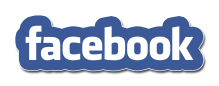 週次上課日期上課時間單元主題課程內容授課地點授課師資19/418:30-21:30網紅的認知與塑造1.基本認知2.案例分享3.自我認知與介紹教育大樓1107教室陳曉峯29/1118:30-21:30自我魅力及表達1.化妝與造型2.暖身3.自我的表達與定位4.表演技巧5.角色與物品教育大樓1107教室陳曉峯39/1818:30-21:30創意思考1.議題的蒐羅與設計2.議題提案與建議教育大樓1107教室陳曉峯49/2518:30-21:30故事的理解與設計1.規劃與運用2.腳本的構思3.編寫與分鏡教育大樓1107教室陳曉峯510/218:30-21:30雙主播的問與答1.暖身2.議題的問與答辯的運用教育大樓1107教室陳曉峯610/918:30-21:30場地佈置與角色的型塑1.試鏡的拍攝概要2.角色定裝、表演操作3.空間的運用4.場景的佈置與陳設5.道具的運用藝術學院攝影棚教室陳曉峯710/1618:30-21:30商業攝影的實作1.基本攝影技巧2.收音的技巧3.燈光的運用藝術學院攝影棚教室陳曉峯810/2318:30-21:30後製與剪輯1.綜合整理應用操作2.威力導演（剪輯、上字幕、過場、特效）教育大樓1107教室陳曉峯序    號：              序    號：              序    號：              序    號：              收件時間：              收件時間：              收件時間：              收件時間：              舊生(請填寫班別) :                  郵政匯票號碼:                      舊生(請填寫班別) :                  郵政匯票號碼:                      舊生(請填寫班別) :                  郵政匯票號碼:                      經手人：               (以上由本單位填寫)經手人：               (以上由本單位填寫)經手人：               (以上由本單位填寫)經手人：               (以上由本單位填寫)相片黏貼處請實貼1吋脫帽半身正面照片姓名(本名)性別□男　　□女□男　　□女□男　　□女相片黏貼處請實貼1吋脫帽半身正面照片出生日期　　年　　月　　日身分證字號相片黏貼處請實貼1吋脫帽半身正面照片服務單位職稱職稱聯絡電話公：     　　 （分機：　　）宅：　　　　　　公：     　　 （分機：　　）宅：　　　　　　通訊地址通訊地址□□□（請務必填寫，寄送研習證明書用）□□□（請務必填寫，寄送研習證明書用）行動電話通訊地址通訊地址□□□（請務必填寫，寄送研習證明書用）□□□（請務必填寫，寄送研習證明書用）電子郵件得知課程訊息管道□1.傳單，得取地點：____________　　　□2.朋友轉知　　　　□3.電子郵件　　　　□4.學校網站　　　　□5.校門口跑碼燈　□6.廣告宣傳　　　　□7.簡訊□8.大專院校推廣教育課程資訊網　　　　□9.全國教師在職進修資訊網□10.其他：　　　　　　　　　　　　　□1.傳單，得取地點：____________　　　□2.朋友轉知　　　　□3.電子郵件　　　　□4.學校網站　　　　□5.校門口跑碼燈　□6.廣告宣傳　　　　□7.簡訊□8.大專院校推廣教育課程資訊網　　　　□9.全國教師在職進修資訊網□10.其他：　　　　　　　　　　　　　□1.傳單，得取地點：____________　　　□2.朋友轉知　　　　□3.電子郵件　　　　□4.學校網站　　　　□5.校門口跑碼燈　□6.廣告宣傳　　　　□7.簡訊□8.大專院校推廣教育課程資訊網　　　　□9.全國教師在職進修資訊網□10.其他：　　　　　　　　　　　　　□1.傳單，得取地點：____________　　　□2.朋友轉知　　　　□3.電子郵件　　　　□4.學校網站　　　　□5.校門口跑碼燈　□6.廣告宣傳　　　　□7.簡訊□8.大專院校推廣教育課程資訊網　　　　□9.全國教師在職進修資訊網□10.其他：　　　　　　　　　　　　　□1.傳單，得取地點：____________　　　□2.朋友轉知　　　　□3.電子郵件　　　　□4.學校網站　　　　□5.校門口跑碼燈　□6.廣告宣傳　　　　□7.簡訊□8.大專院校推廣教育課程資訊網　　　　□9.全國教師在職進修資訊網□10.其他：　　　　　　　　　　　　　□1.傳單，得取地點：____________　　　□2.朋友轉知　　　　□3.電子郵件　　　　□4.學校網站　　　　□5.校門口跑碼燈　□6.廣告宣傳　　　　□7.簡訊□8.大專院校推廣教育課程資訊網　　　　□9.全國教師在職進修資訊網□10.其他：　　　　　　　　　　　　　備註□需登錄公務員研習時數　□需登錄教師研習時數　□不需時數以上所填資料如有不符，除取消進修資格外並自負法律責任。□需登錄公務員研習時數　□需登錄教師研習時數　□不需時數以上所填資料如有不符，除取消進修資格外並自負法律責任。□需登錄公務員研習時數　□需登錄教師研習時數　□不需時數以上所填資料如有不符，除取消進修資格外並自負法律責任。□需登錄公務員研習時數　□需登錄教師研習時數　□不需時數以上所填資料如有不符，除取消進修資格外並自負法律責任。□需登錄公務員研習時數　□需登錄教師研習時數　□不需時數以上所填資料如有不符，除取消進修資格外並自負法律責任。□需登錄公務員研習時數　□需登錄教師研習時數　□不需時數以上所填資料如有不符，除取消進修資格外並自負法律責任。誠摯邀請您成為本院雲端校友會之會員，日後將提供您相關校友會資訊及課程服務。惟因應個人資料保護法修正，是否同意本院使用您上述個人資料?                                                           □同意　□不同意誠摯邀請您成為本院雲端校友會之會員，日後將提供您相關校友會資訊及課程服務。惟因應個人資料保護法修正，是否同意本院使用您上述個人資料?                                                           □同意　□不同意誠摯邀請您成為本院雲端校友會之會員，日後將提供您相關校友會資訊及課程服務。惟因應個人資料保護法修正，是否同意本院使用您上述個人資料?                                                           □同意　□不同意誠摯邀請您成為本院雲端校友會之會員，日後將提供您相關校友會資訊及課程服務。惟因應個人資料保護法修正，是否同意本院使用您上述個人資料?                                                           □同意　□不同意誠摯邀請您成為本院雲端校友會之會員，日後將提供您相關校友會資訊及課程服務。惟因應個人資料保護法修正，是否同意本院使用您上述個人資料?                                                           □同意　□不同意誠摯邀請您成為本院雲端校友會之會員，日後將提供您相關校友會資訊及課程服務。惟因應個人資料保護法修正，是否同意本院使用您上述個人資料?                                                           □同意　□不同意誠摯邀請您成為本院雲端校友會之會員，日後將提供您相關校友會資訊及課程服務。惟因應個人資料保護法修正，是否同意本院使用您上述個人資料?                                                           □同意　□不同意退費(因招生不足或個人因素不繼續上課)1.退費資料限填學員本人金融機構帳戶；請務必填寫並確認無誤。2.退費須知請詳閱簡章之退費方式（依教育部「專科以上學校推廣教育實施辦法」辦理）。3.請填金融機構帳戶資料：(1)郵局局號：□□□□□□-□，郵局帳號：□□□□□□-□或(2)其他金融機構機構代碼：        ，機購名稱：                ，分行別：          分行帳號：                          ，戶名：                    4.報名者親筆簽名：                      1.退費資料限填學員本人金融機構帳戶；請務必填寫並確認無誤。2.退費須知請詳閱簡章之退費方式（依教育部「專科以上學校推廣教育實施辦法」辦理）。3.請填金融機構帳戶資料：(1)郵局局號：□□□□□□-□，郵局帳號：□□□□□□-□或(2)其他金融機構機構代碼：        ，機購名稱：                ，分行別：          分行帳號：                          ，戶名：                    4.報名者親筆簽名：                      1.退費資料限填學員本人金融機構帳戶；請務必填寫並確認無誤。2.退費須知請詳閱簡章之退費方式（依教育部「專科以上學校推廣教育實施辦法」辦理）。3.請填金融機構帳戶資料：(1)郵局局號：□□□□□□-□，郵局帳號：□□□□□□-□或(2)其他金融機構機構代碼：        ，機購名稱：                ，分行別：          分行帳號：                          ，戶名：                    4.報名者親筆簽名：                      1.退費資料限填學員本人金融機構帳戶；請務必填寫並確認無誤。2.退費須知請詳閱簡章之退費方式（依教育部「專科以上學校推廣教育實施辦法」辦理）。3.請填金融機構帳戶資料：(1)郵局局號：□□□□□□-□，郵局帳號：□□□□□□-□或(2)其他金融機構機構代碼：        ，機購名稱：                ，分行別：          分行帳號：                          ，戶名：                    4.報名者親筆簽名：                      1.退費資料限填學員本人金融機構帳戶；請務必填寫並確認無誤。2.退費須知請詳閱簡章之退費方式（依教育部「專科以上學校推廣教育實施辦法」辦理）。3.請填金融機構帳戶資料：(1)郵局局號：□□□□□□-□，郵局帳號：□□□□□□-□或(2)其他金融機構機構代碼：        ，機購名稱：                ，分行別：          分行帳號：                          ，戶名：                    4.報名者親筆簽名：                      1.退費資料限填學員本人金融機構帳戶；請務必填寫並確認無誤。2.退費須知請詳閱簡章之退費方式（依教育部「專科以上學校推廣教育實施辦法」辦理）。3.請填金融機構帳戶資料：(1)郵局局號：□□□□□□-□，郵局帳號：□□□□□□-□或(2)其他金融機構機構代碼：        ，機購名稱：                ，分行別：          分行帳號：                          ，戶名：                    4.報名者親筆簽名：                      